MÅNEDSPLAN JUNI 2021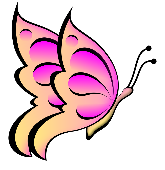 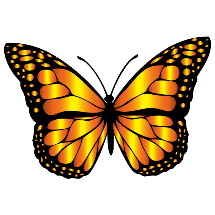 Litt info:I ukene fremover satser vi på å tilbringe mye tid ute. En del av ukens faste aktiviteter avsluttes nå, og vi står da friere til å tilpasse opplegg spontant. Husk å smøre barna med solkrem før dere kommer, og ta med solkrem som vi kan bruke i barnehagen. Angående matordningen:Det blir ordinær matordning ut juni måned. I juli blir det matboks til både frokost, lunsj og ettermiddag. Fra august er det tilbake til ordinær matordning.Marit er nå friskmeldt i 30%. Paulina kommer til å være vikar de fleste av de andre dagene.Vi ønsker dere alle en riktig fin juni måned!Hilsen Sanji, Marit, Paulina og Arna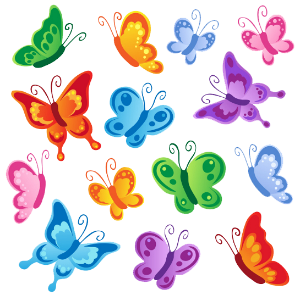 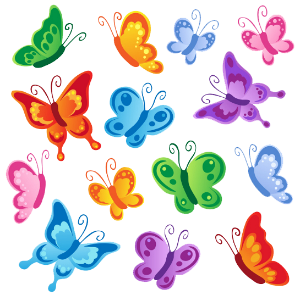 31.1.2.Vi baker rundstykker3.Ut på tur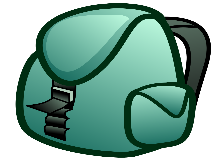 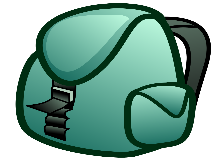 4.Varm lunsj7.Smørelunsj8.Avslutning for førskolen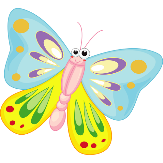 9.Vi baker rundstykker10.Ut på tur11.Varm lunsj14.Smørelunsj15.16. Sommerfest, Avslutning for førskolebarna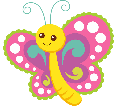 17.Ut på tur18.Varm lunsj21.Smørelunsj22.Hipp hurra! Sienna og Emily fyller 6 år!23.Vi baker rundstykker24.Ut på tur25.Varm lunsj28.Smørelunsj29.30.Vi baker rundstykker1. 2.